Ciudad de México a 12 de enero de 2017.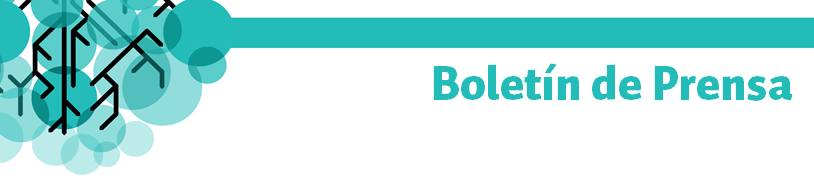 250index Nacional y Secretaría de Economía van a mesa de trabajo para fortalecer la industria de exportación.Ildefonso Guajardo Villarreal asisitió a la primera sesión trimestral del año del Consejo Nacional index en la cual se fortaleció la alianza que habrá de incrementar la competitividad de las IMMEX.El Consejo Nacional de la Industria Maquiladora y Manufacturera de Exportación (index), encabezado por Federico Serrrano Bañuelos, y la Secretaría de Economía, a través de su titular Ildefonso Guajardo Villarral, conformaron un frente para trabajar unidos por México, ante la situación actual que se vive, en la vispera de la toma de posesión del nuevo Presidente de los Estados Unidos de Norteamérica.Guajardo Villarreal fue el invitado especial durante la primera reunión trimestral de este año del consejo de index Nacional, en la que también participaron los Presidentes de las 21 asociaciones index en el país, consejeros nacionales, y el Subsecretario de Economía, Rogelio Garza Garza.Federico Serrano dijo que están en total disposición de trabajar y generar oportunidades para la situación actual del país, tanto económica como política y la que se puede derivar en el futuro. “Todos unidos vamos a demostrar la fortaleza de lo que estamos hechos”, aseguró.Con el fin de generar certidumbre jurídica e incrementar la competitividad del sector maquilador y manufacturero de exportación, Federico Serrano hizo del conocimiento de Ildefonso Guajardo, las siguientes 10 medidas propuestas por index:Exención de IVA a importaciones temporales.Tasa cero de IVA para exportación de servicios (fortalecer la figura del Decreto IMMEX).Programa Shelter: viable, sin limitación temporal y competitivo.Eliminar la doble tributación en materia de IVA (Enajenación vs importación).Orientación del esquema de Empresa Certificada a temas de fondo y no de forma.Ampliar el Esquema de Empresa Certificada a otras dependencias Federales.Incentivar el uso de energías renovables y mejores prácticas ambientales.Permitir la importación temporal de energía eléctrica Incentivar las cadenas productivas para incrementar el contenido regional/nacional.Creación de la figura de un Ombudsman para el sector que dé atención puntual a los temas de nuestra industria ante las distintas autoridades, además de generar incentivos de aplicación inmediata para la industria de exportación con el fin de neutralizar el complejo entorno político-económico-social que enfrenta el país (fiscales, fondos, reembolsos, co-inversiones).Otra de las peticiones fue otorgar a index un asiento formal en el “cuarto de junto” en el proceso de Modernización del TLCAN y también acelerar los beneficios de la Reforma Energética para materializarlos con costos competitivos de nivel internacional en las empresas IMMEX. Para lograrlo, Federico Serrano propuso establecer esfuerzos conjuntos con las dependencias competentes.Por su parte Guajardo Villarreal aseguró que tienen todo el apoyo del Gobierno Federal y se trabajará con index Nacional “hombro a hombro”, mencionando que “no podemos correr el riesgo de interrumpir procesos productivos o afectar la transportación de carga en un mundo en donde las plataforformas regionales de manufactura trabajan con en el just in time y en el que no podemos fallar”. También pidió confianza en las diferentes estrategias que tome el Gobierno Federal. “No son tiempos usuales”.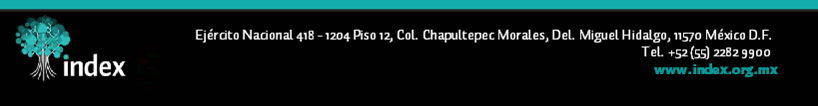 